First Name of Application CV No 1645848Whatsapp Mobile: +971504753686 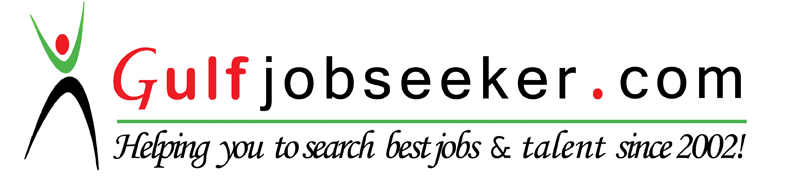 To get contact details of this candidate Purchase our CV Database Access on this link.http://www.gulfjobseeker.com/employer/services/buycvdatabase.phpOBJECTIVE: To obtain employment as a Medical Coder with the Metropolitan Business Solutions utilizing relevant training and great attention to detail to assist the outsourced medical facilities with their coding needs.RELEVANT CERTIFICATIONS• Certified coding associate (CCA) – AHIMA 
MAJOR STRENGTHS:• Highly skilled in abstracting information and assigning codes to describe each documented analysis• Thorough understanding of anatomy, biology, pharmacology and disease management
• Strong familiarity with coding related to medicine, surgery, radiology and pathology
• Working knowledge of official coding conventions and rules established by AMA
• Demonstrated ability to liaise insurance companies regarding questions about claims
• Well versed in using computers including MS Word, Excel, Internet and EmailEDUCATION:Higher Secondary schooling 2005Diploma In General nursing 2009 WORK EXPERIENCE:(1) MaxCare Middle East Health Care Management,Dubai (Dec 2013 to 2015 sep)Designation: Claims SupervisorResponsibilities: MEDICAL CLAIMS PROCESSING,INSURANCE AUDITING (make ensure that the claims, reimbursement, are valid and accurate, review policyholders request and applies generally accepted auditing standards.(2) E4E Healthcare Business Services Pvt Ltd (15th Jun 2013 to 12th Nov 2013)Designation: Medical coder.(3) Modern Hospital, Kerala. India (March 2010- June 2011)Worked as Staff Nurse in ICU Department (4)  Divine Hospital, Kerala, India  (July 2011 to April 2012)Worked as Staff Nurse in ICU Department PERSONAL DETAILS:DATE OF BIRTH 		:	16 MAY 1987GENDER    			:	MALENATIONALITY   		:	INDIANMARITAL STATUS 		:	MARRIEDLANGUAGES KNOWN 	: 	ENGLISH HINDI MALAYLAMSPECIAL KNOWLEDGE:SPECIAL KNOWLEDGE:SPECIAL KNOWLEDGE:● CPT®● Code Assignment ICD-9-CM● Coding Guidelines● Medical Terminology● Payment Methodologies● HIPPA Compliance● Anatomy● Surgery and Modifiers● HCPCS Level II